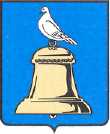 ГЛАВА ГОРОДА РЕУТОВПОСТАНОВЛЕНИЕОб утверждении схемы уборки территории городского округа РеутовВо исполнение Закона Московской области от 30.12.2014 №191/2014 «О благоустройстве в Московской области» и требований Министерства жилищно-коммунального хозяйства Московской области, постановляю:Утвердить схему уборки территории городского округа Реутов (Приложение №1).Отделу по работе со СМИ и рекламе опубликовать настоящее постановление в общественно-политической еженедельной газете «Реут» и разместить на официальном сайте Администрации города РеутовКонтроль за исполнением настоящего Постановления возложить на заместителя Главы Администрации Чинихина Д.Ю.Глава города											          С.Г. Юровот11.08.2015№297-ПГ